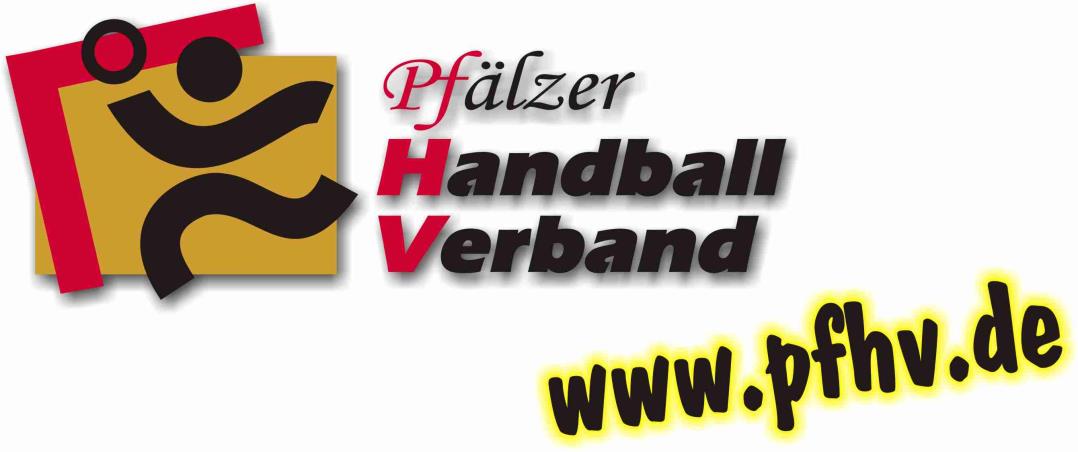 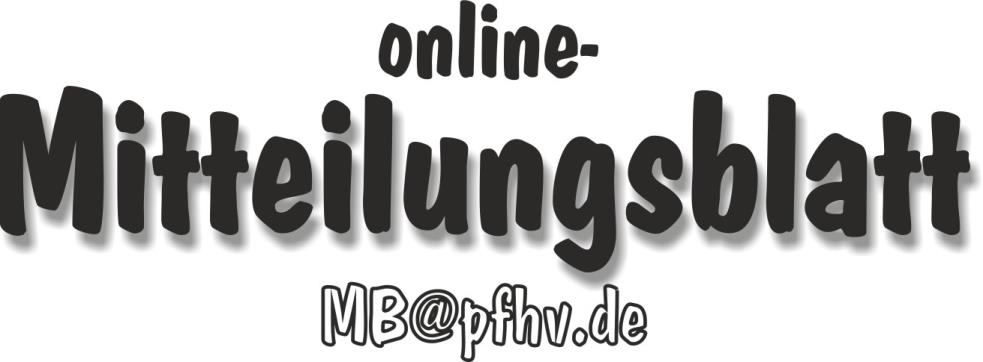 Nummer 43Stand: 27.10.2016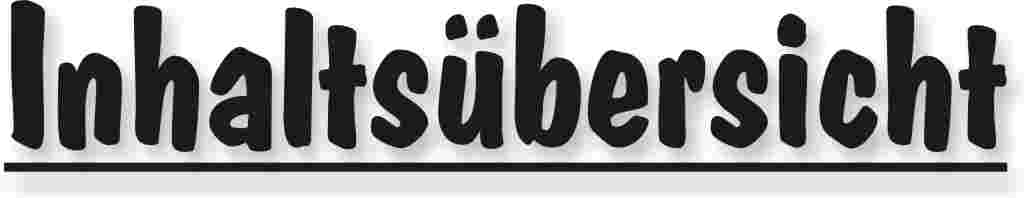 Halten Sie die Strg-Taste gedrückt und klicken in der Übersicht auf die gewünschte Seitenzahl, danach gelangen Sie direkt zur entsprechende Stelle im word-Dokument.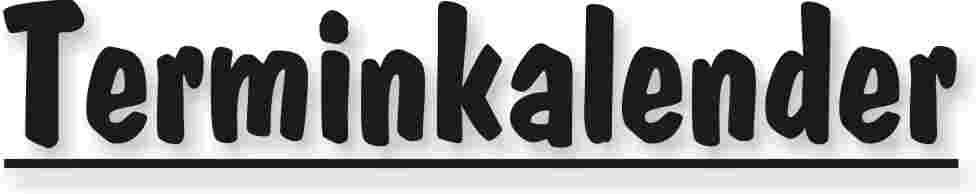 Der komplette Terminkalender kann auf der PfHV-Homepage eingesehen werden:http://www.pfhv.de/index.php/service/terminkalender 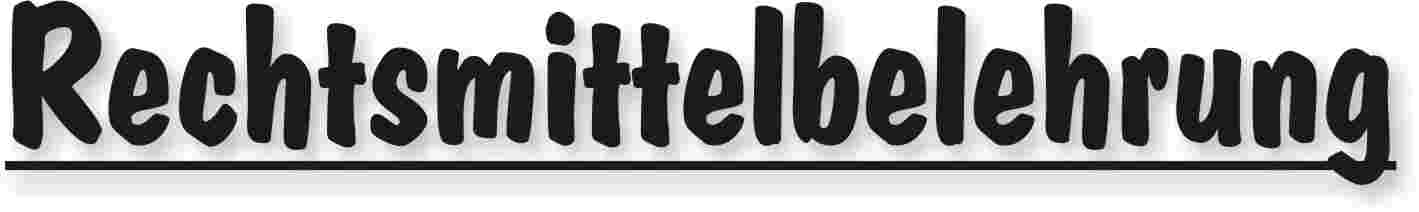 Gegen alle Sportinstanzenbescheide ist innerhalb von 14 Tagen nach Zustellung gebührenfreier doch kostenpflichtiger Einspruch zum Vorsitzenden des VSG möglich [maßgebend ist nach § 42 RO grundsätzlich das Datum des Poststempels. Der Zugang gilt am dritten Tag nach der Aufgabe als erfolgt: bei Veröffentlichung im MB gilt er mit dem dritten Tage nach der Veröffentlichung als bewirkt].Gegen Urteile des VSG ist innerhalb von 14 Tagen nach Zustellung [maßg. siehe 1.] Berufung zum VG-Vorsitzenden möglich.Gegen Urteile des Verbandsgerichtes ist innerhalb von 14 Tagen nach Zustellung [maßg.s.1.] Revision zum Vorsitzenden des DHB-Bundesgerichtes, Herrn Dr. Hans-Jörg Korte, Eickhorstweg 43, 32427 Minden möglich. Innerhalb dieser Frist sind darüber hinaus die Einzahlung der Revisionsgebühr in Höhe von EUR 500,00 und eines Auslagenvorschusses in Höhe von EUR 400,00 beim DHB nachzuweisen. Auf die weiteren Formvorschriften aus § 37 RO DHB wird ausdrücklich hingewiesen.Für alle Einsprüche, Berufungen und Revisionen gilt....Die entsprechenden Schriften sind von einem Vorstandsmitglied und dem Abteilungsleiter zu unterzeichnen. Name und Funktion des jeweiligen Unterzeichnenden müssen in Druckschrift vermerkt sein. Sie müssen einen Antrag enthalten, der eine durchführbare Entscheidung ermöglicht. Der Nachweis über die Einzahlung von Gebühr und Auslagenvorschuss ist beizufügen. Die §§ 37 ff. RO sind zu beachten.Einsprüche gegen Entscheidungen der Sportinstanzen  -  EUR 0,00 Rechtsbehelfe zum PfHV-VSG  -  EUR 30,00Berufung zum PfHV-VG  -  EUR 50,00Revision zum BG DHB:     EUR 500,00 und EUR 400,00 Auslagenvorschuss = EUR 900,00 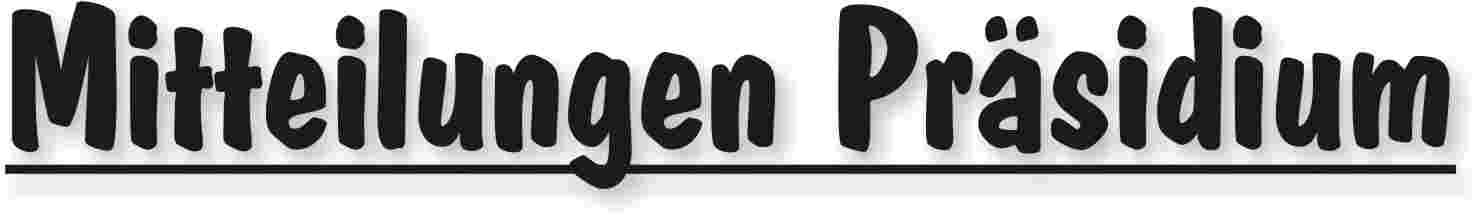 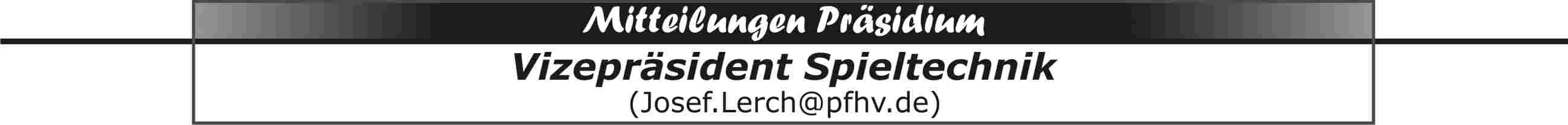 HobbyrundeVereine, die über Männer/Frauen-Mannschaften verfügen die derzeit nicht an den Meisterschaftsrundenspielen teilnehmen, soll ab Beginn der Rückrunde die Möglichkeit geboten werden, an einer Hobbyrunde im Rahmen des § 75 SpO teilzunehmen. Bedingung für die Teilnahme an solchen Spielen ist die Mitgliedschaft in dem Verein, für den man spielt. Spielausweise sind nicht erforderlich. Wer an solchen Spielen Interesse hat sollte sich bis 30.11.2016 bei mir melden.  Schulungen Zeitnehmer/Sekretär und Elektronischer SpielberichtVereine die nach den Herbstferien eine Schulung organisieren möchten, bitte bei mir melden.Für die ESB-Schulung am 11.11.2016 in Ottersheim sind noch einige wenige Plätze frei. Josef LerchVizepräsident Spielbetrieb|Josef Lerch|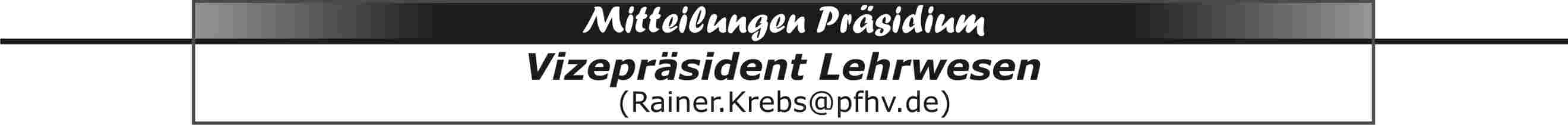 Multiplikatoren-Workshop in der PfalzDer 4. Multiplikatoren-Workshop des DHB findet in der Pfalz vom Samstag, 19.11. 2016 10 Uhr30 bis Sonntag, 20.11.2016 15 Uhr in Schifferstadt statt.Die Veranstaltung richtet sich vor allem an die Jugendleiter der Vereine und an die Jugendtrainer.Das Ziel ist eine nachhaltige Nachwuchsgewinnung und -förderung und setzt seinen Schwerpunkt ins Grundschulalter der Kinder und in die Kooperation mit der Grundschule. Schulung und Erfahrungsaustausch stehen im Mittelpunkt. Hochkarätige Referenten werden ihren Erfahrungsschatz teilen: Renate Schubert, Klaus Feldmann, Armin Eisele u. a. In der Theorie stehen die Bedingungen, die Wege der Vermittlung und die DHB-Jugend-Broschüre im Mittelpunkt.In der Praxis sind offensives Abwehren, Technik, Spielformen die Schwerpunkte.Die Zielgruppe sind Grundschullehrer, Jugendleiter und Jugendtrainer. Angedacht ist, dass qualifizierte Vereinsvertreter ihre Erfahrungen aus dieser Veranstaltung an ihre Kollegen im Verein weitergeben (Multiplikatoren).Weitere Informationen und die  Anmeldung finden Sie auf der Homepage des DHB: http://dhb.de/trainer/aus-und-fortbildung/dhb-trainerfortbildung.html#c22383 Bitte geben Sie diese Informationen in Ihrem Verein weiter.Ich hoffe im Sinne unserer Jugendarbeit auf rege Teilnahme.Für das Lehrwesen|Rainer Krebs|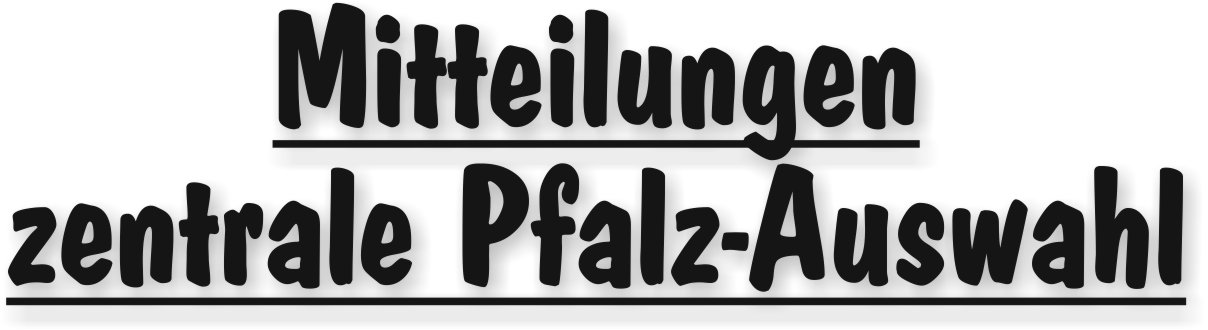 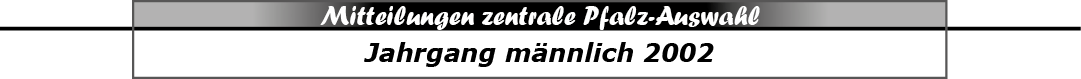 Tageslehrgang m2002
als Vorbereitung zum Walter-Laubersheimer-Gedächtnisturnier Am kommenden Sonntag, 30.10.2016, findet in der Pfalzhalle Haßloch zur Vorbereitung auf das Walter-Laubersheimer-Gedächtnis-Turnier am 01.11. in Zweibrücken ein Tageslehrgang statt.Zum Tageslehrgang wurden am 26.10. persönlich bzw. per mail eingeladen:TSG Friesenheim:	Mihailo Ilic, Florian König, Benjamin Lincks, Maurice Mohr, 				Marcel Reis, Timo Stassek, Fabio WilleTuS Heiligenstein:	Luis Maier, Jens SeithelTV Hochdorf:		Pierre Bechtloff, Sebastian Wieland, Jan-Philipp WinklerTuS KL-Dansenberg:	Henry Hofmann, Axel Kempf, Tim Lambrecht, David SpäthmBCD Kandel/Herxh:	Andreas JagenowTV Offenbach:		Luca Guldi, Leon HilzendegenTS Rodalben:		Kai LudyTG Waldsee:		Elias NowackAblauf:09:00 Uhr			Anreise und Hallenöffnung 09:30 - 12:00 Uhr	1. Trainingseinheit12:30 Uhr			Mittagessen13:30 - 15:30 Uhr	2. Trainingseinheit16:00 Uhr			Abschlussbesprechung
 				mit Nominierung der Teilnehmer am
 				Walter-Laubersheimer-Gedächtnis-Turnier  |Rolf Starker|Walter-Laubersheimer-Gedächtnis-Turnier 2016Am Dienstag, 01.11.2016, findet für den Auswahljahrgang m2002 das diesjährige Walter-Laubersheimer-Gedächtnis-Turnier mit Beteiligung der Landesverbände Saar, Rheinhessen, Rheinland und der Pfalz in der Westpfalzhalle Zweibrücken,66482 Zweibrücken, Bleichstr. 33,statt.Treffpunkt vor der Pfalzhalle Haßloch für die Busabfahrt ist um 08:30 Uhr !! und die Rückfahrt erfolgt nach der Siegerehrung um 18:15 Uhr. 
Für das Turnier wird von den Trainern Fotios Erifopoulos und Lukas Tschischka der endgültige Spielerkader und die Reserve nach dem Tageslehrgang am 30.10.2016 persönlich nominiert.Rückfragen an Foti - 015124106955 -Spielplan:		11:00 Uhr		Rheinhessen	- Saar12:30 Uhr		Pfalz			- Rheinland14:10 Uhr		Rheinhessen	- Pfalz15:10 Uhr		Saar			- Rheinland16:10 Uhr		Rheinland		- Rheinhessen17:10 Uhr		Saar			- Pfalz18:15 Uhr		SiegerehrungDie weibliche Jugend, Jahrgang 2003, spielt in unmittelbarer Nähe der Westpfalzhalle, in der Ignaz-Roth-Halle, Landauer Str. 22, 66482 Zweibrücken.|Rolf Starker|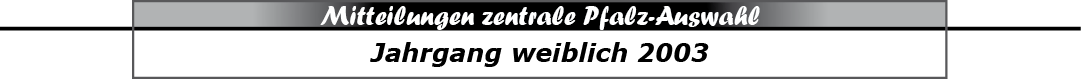 Folgende Spielerinnen wurden für das Walter Laubersheimer Gedächtnisturnier nominiertSpielort: Ignaz Roth Halle ZweibrückenSarah Föllinger (Tor	TSG FriesenheimLea Schrader (Tor)	JSG Landau/LandKatharina Scheid	TUS Neuhofen/TSG FriesenheimCharlotte Lohr	TV HochdorfShona Ottenritter	JSG Mutterstadt/RuchheimZoe Hesse	SG OBZFranka Feldmann	JSG Mutterstadt/RuchheimHelena Müller	TV RheingönheimAnouk Hagedorn	VTV MundenheimJulia Volk	JSG Mutterstadt/RuchheimHelen Daschner	TV RheingönheimEmily Hagenbucher	SG OBZQeren Scholtes	TV WörthMarie-Luise Sommerauer	TSG FriesenheimReserveLara Frey 	SG OBZ|Martina Benz|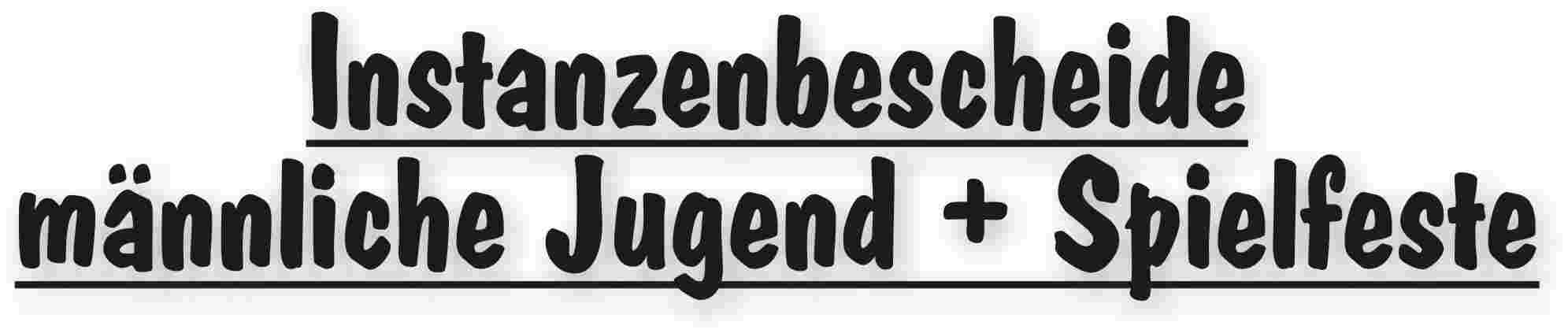 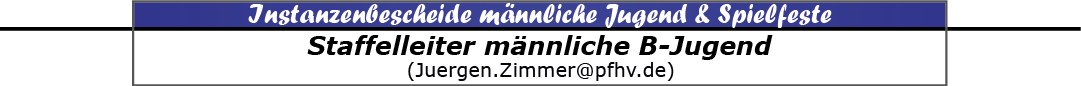 |Jürgen Zimmer|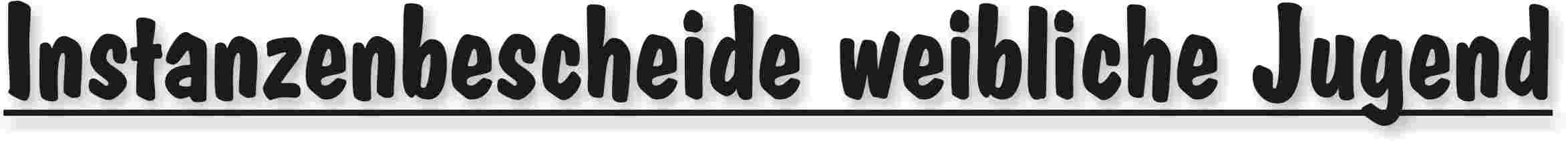 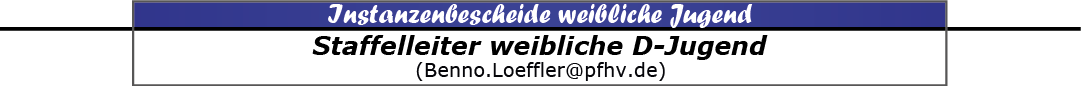 |Benno Löffler|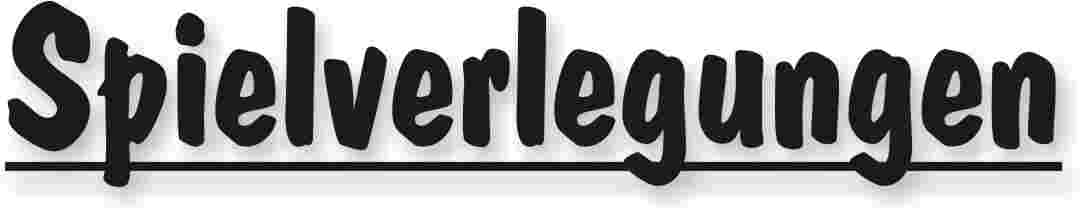 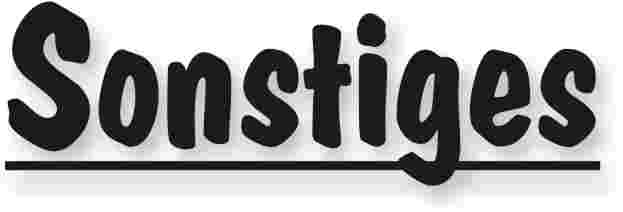 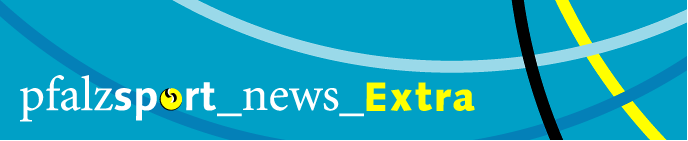 19.11.16 Kongress in Heidelberg:Mit "Sportverein 2020" Lösungen findenDie Initiative "Sportverein 2020" bereitet Vereine auf die Herausforderungen des demografischen Wandels vor und entwickelt lang-fristige Lösungsansätze. Schon heute spüren einige Vereine den Wandel deutlich. "Sportverein 2020" lädt Sie und Ihre Mitstreiter im Verein zum Kongress am Samstag, dem 19. November von 10 bis 17 Uhr nach Heidelberg ein.Lernen Sie Lösungen aus der Vereinspraxis für die Vereinspraxis kennen. In 30 Vorträgen präsentieren Vereine aus Baden, Hessen und der Pfalz ihre im Rahmen von Vereinscoachings erarbeiteten Lösungen, z.B. Vorstandsarbeit effektiv gestalten, Freiwillige für die Vereinsarbeit gewinnen, Kooperationen vor Ort für den Verein nutzen, Zielgruppen-gerechte Angebote entwickeln, gezieltes Marketing im Sportverein betreiben.Die Teilnahme am Kongress ist für Vereine kostenlos. Melden Sie sich noch heute unter: www.sportverein2020.de/kongress/ an.Gewinnchancen: Unter allen teilnehmenden Vereinen werden zusammen mit der yourstyle GmbH drei Trikotsätze des Modells „Eiger“ von Erreà, Ausrüster der Isländischen Fußball-Nationalmannschaft, im Wert von je 680 Euro verlost.|Sandra Hagedorn|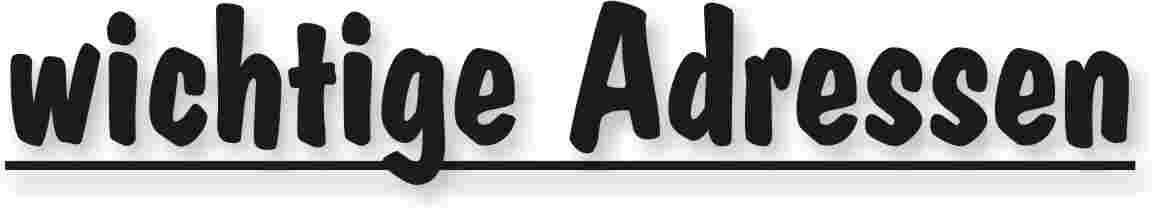 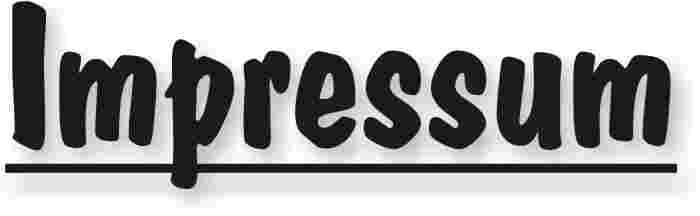 Veröffentlichung: Das Mitteilungsblatt (MB) des PfHV erscheint i.d.R. wöchentlich als online-Ausgabe. Die rechtsverbindliche Form ist das online-MB! Die gegen Aufpreis ggf. zusätzlich bestellten Print-MB sind ausschließlich ein Service. Folglich ist das Datum der online-Veröffentlichung (siehe Kopfzeile) ausschlaggebend. Das online-MB wird permanent als Download auf www.pfhv.de angeboten und satzungemäß zusätzlich versendet. Hierfür wird weiterhin der bekannte Newsletter verwendet. Achtung: Ob oder welche Adressen im Newslettersystem eingetragen werden, sprich wer das MB per Newsletter erhält, bestimmt eigenverantwortlich jeder Verein. Jeder Verein kann permanent beliebig viele E-Mail-Adressen eintragen und jederzeit wieder löschen. Den Newsletter finden Sie unter dem Direktlink: www.Newsletter.pfhv.de Verantwortung: Verantwortlich für die Zusammenstellung sind die Öffentlichkeitsbeauftragten des PfHV (Britta Flammuth  & Martin Thomas), für den Inhalt der jeweilige Unterzeichner / Autor. Kosten / Abonnement / Kündigung:Mitglieder sind (§ 6 Abs. 2 der Satzung) verpflichtet, das amtliche Mitteilungsblatt (MB) digital zu beziehen, also nicht mehr auf dem Postweg. Der Jahresbezugspreis für die online-Version beträgt pro Verein pauschal 50,00 € ohne MWSt.; es können beliebig viele Empfänger des digitalen MB ins Newslettersystem (www.Newsletter.pfhv.de) eingetragen werden. Die zusätzlich zum online-MB gegen Aufpreis bestellten Print-Exemplare können bis 15.05. zum 30.06. bzw. bis 15.11. zum 31.12. gekündigt werden. Redaktionsschluss / Meldestelle:Redaktionsschluss ist für E-Mails an die Öffentlichkeitsbeauftragten mittwochs um 17 Uhr, für Faxe/Anrufe/… an die Geschäftsstelle mittwochs um 9 Uhr. Die Öffentlichkeitsbeauftragten können nur Infos per E-Mail und in der Formatvorlage für das MB bearbeiten. Faxe/Anrufe/… bitte an die Geschäftsstelle. Bei Fragen: MBpfhv.de  oder  Geschaeftsstellepfhv.de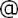 Haftungsausschluss:Bei Nichterscheinen infolge höherer Gewalt entfällt die Lieferpflicht und ein Anspruch auf Rückerstattung des Bezugspreises besteht nicht. 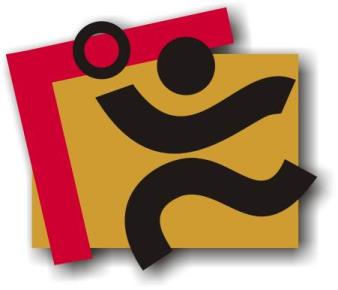 TerminkalenderSeite 3RechtsmittelbelehrungSeite 4Mitteilungen / Infos:Mitteilungen / Infos:Mitteilungen / Infos:Mitteilungen Präsidium Seite 5Mitteilungen Geschäftsstelle, Öffentlichkeitsbeauftragte–Mitteilungen Passstelle–Mitteilungen allgemein –Mitteilungen Erdinger Alkoholfrei Pfalzpokal –Mitteilungen Männer –Mitteilungen Frauen–Mitteilungen Pfalzgas-Cup–Mitteilungen männliche Jugend & Spielfeste–Mitteilungen weibliche Jugend–Mitteilungen Talentförderung Rheinland-Pfalz-Auswahl–Mitteilungen Talentförderung Pfalz-AuswahlSeite 7Mitteilungen Talentförderung Auswahlstützpunkte Pfalz–Mitteilungen Schiedsrichter & Zeitnehmer/Sekretär–Mitteilungen Spieltechnik–Urteile:Urteile:Urteile:VG- & VSG-Urteile–Instanzenbescheide: fehlende Spielausweise–Instanzenbescheide: Männer –Instanzenbescheide: Frauen–Instanzenbescheide: männliche Jugend & SpielfesteSeite 10Instanzenbescheide: weibliche JugendSeite 11Instanzenbescheide: Schiedsrichter–Spielverlegungen Seite 12SonstigesSeite 13wichtige AdressenSeite 14ImpressumSeite 15TagDatumvonbisVeranstaltung (Pfälzer Handball-Verband)Mi26.10.1617:3019:30Auswahl (zentral): m2002 Training in Haßloch (LLZ Haßloch)Fr28.10.1618:0020:00RLP-Auswahl: Stützpunkttraining m00+m01(LLZ Haßloch)Sa29.10.169:0013:00PfHV-Auswahl: Stützpunkttraining m03+04, 204+05 (Orte siehe Homepage)So30.10.16Auswahl (zentral): m2002 Tageslehrgang (LLZ Haßloch)Mo31.10.1617:3020:00RLP-Auswahl: Stützpunkttraining w00-02 (LLZ Haßloch)Di01.11.16Feiertag in RLP: AllerheiligenDi01.11.16Walter-Laubersheimer-Gedächtnisturnier m02+w03 in ZweibrückenMi02.11.168:0012:00Grundschul-Aktionstag Schillerschule Haßloch (LLZ Haßloch)Mi02.11.1617:3020:30Auswahl (zentral): m2003 Training in Haßloch (LLZ Haßloch)Mo07.11.1617:3020:30Auswahl (zentral): w2003 Training in Haßloch (LLZ Haßloch)Mi09.11.1617:3020:30Auswahl (zentral): m2002 Training in Haßloch (LLZ Haßloch)Fr11.11.1618:0020:00RLP-Auswahl: Stützpunkttraining m00+m01 (LLZ Haßloch)Sa12.11.169:0010:00PfHV-Fortbildung "Ehrenkodex" in BellheimSa12.11.1610:0016:00PfHV-Fortbildung "Angriffs- und Gegenstoßtraining" in BellheimSo13.11.16Festtag: VolkstrauertagMo14.11.1617:3020:00RLP-Auswahl: Stützpunkttraining w00-02 (LLZ Haßloch)Mi16.11.1617:3020:30Auswahl (zentral): m2003 Training in Haßloch (LLZ Haßloch)Do17.11.1617:3020:00Fortbildung Young Referees (LLZ Haßloch)So20.11.16Festtag: TotensonntagMo21.11.1617:3020:30Auswahl (zentral): w2003 Training in Haßloch (LLZ Haßloch)Mo21.11.1619:30Stützpunkt für RPS-SR und Fördergespanne in OffenbachMi23.11.1617:3020:30Auswahl (zentral): m2002 Training in Haßloch (LLZ Haßloch)Fr25.11.1618:0020:00RLP-Auswahl: Stützpunkttraining m00+m01 (LLZ Haßloch)Mo28.11.1617:3020:00RLP-Auswahl: Stützpunkttraining w00-02 (LLZ Haßloch)Mi30.11.1617:3020:30Auswahl (zentral): m2003 Training in Haßloch (LLZ Haßloch)Mo05.12.1617:3020:30Auswahl (zentral): w2003 Training in Haßloch (LLZ Haßloch)Mi07.12.1617:3020:30Auswahl (zentral): m2002 Training in Haßloch (LLZ Haßloch)Do08.12.1617:3020:30Young-Referee-Ausbildung (LLZ Haßloch)Fr09.12.1618:0020:00RLP-Auswahl: Stützpunkttraining m00+m01 (LLZ Haßloch)So11.12.16Pfalzgas-Cup 2016: Final Four in KandelMo12.12.1617:3020:00RLP-Auswahl: Stützpunkttraining w00-02 (LLZ Haßloch)Mi14.12.1617:3020:30Auswahl (zentral): m2003 Training in Haßloch (LLZ Haßloch)Mo19.12.1617:3020:30Auswahl (zentral): w2003 Training in Haßloch (LLZ Haßloch)Mi21.12.1617:3020:30Auswahl (zentral): m2002 Training in Haßloch (LLZ Haßloch)Do22.12.16Ferien Rheinland-Pfalz: Weihnachtsferien (Beginn)Fr06.01.17Ferien Rheinland-Pfalz: Weihnachtsferien (Ende)Sa21.01.179:0012:00PfHV-Fortbildung "Faszientraining" in Haßloch (LLZ Haßloch)Geldstrafen, Gebühren, Unkosten aus diesem MBGeldstrafen, Gebühren und Unkosten aus Bescheiden/Urteilen aus diesem MB werden im Nachhinein vierteljährlich mit Rechnung angefordert. Aufgrund dieser MB-Veröffentlichung bitte -KEINE- Zahlung leisten!Geldstrafen, Gebühren und Unkosten aus Bescheiden/Urteilen aus diesem MB werden im Nachhinein vierteljährlich mit Rechnung angefordert. Aufgrund dieser MB-Veröffentlichung bitte -KEINE- Zahlung leisten!Nr.320-10/2016betroffenJSG 1.FC/TSG KL/WaldfischbachSp-Nr.320009M-SpielmAB Thaleischw./Dansenberg –                   JSG 1FC/TSG KL/WaldfischbachSp-Datum25.10.2016LigaJPLMBGrundKurzfristige Absage des SpielsKurzfristige Absage des SpielsKurzfristige Absage des Spiels§§§ 25:1 Abs. 1  ROBeweisE-Mail von Jochen Tromsdorf am 24.10.2016  21:45 UhrSperreGeldstrafe60 €Bemerkung:Spielwertung: 2:0 Punkte und 0:0 Tore für mAB Thaleischw./Dansenbergauf Dfb 2015/16, Ziff. 13, wonach das Heimspielrecht des Rückspiels am angesetzten Wochenende (28./29.01.2017) getauscht wird und auf § 48 SPO (Schadensregulierung) wird hingewiesen. mAB Thaleischweiler/Dansenberg hat bis zum 15.11.2016 mitzuteilen, ob das Heimrecht am vorgenannten Spielwochenende wahrgenommen wird.Gebühr10 €Bemerkung:Spielwertung: 2:0 Punkte und 0:0 Tore für mAB Thaleischw./Dansenbergauf Dfb 2015/16, Ziff. 13, wonach das Heimspielrecht des Rückspiels am angesetzten Wochenende (28./29.01.2017) getauscht wird und auf § 48 SPO (Schadensregulierung) wird hingewiesen. mAB Thaleischweiler/Dansenberg hat bis zum 15.11.2016 mitzuteilen, ob das Heimrecht am vorgenannten Spielwochenende wahrgenommen wird.Summe70 €Bemerkung:Spielwertung: 2:0 Punkte und 0:0 Tore für mAB Thaleischw./Dansenbergauf Dfb 2015/16, Ziff. 13, wonach das Heimspielrecht des Rückspiels am angesetzten Wochenende (28./29.01.2017) getauscht wird und auf § 48 SPO (Schadensregulierung) wird hingewiesen. mAB Thaleischweiler/Dansenberg hat bis zum 15.11.2016 mitzuteilen, ob das Heimrecht am vorgenannten Spielwochenende wahrgenommen wird.HaftenderJSG 1.FC/TSG KL/WaldfischbachJSG 1.FC/TSG KL/WaldfischbachJSG 1.FC/TSG KL/WaldfischbachNr.320-11/2016betroffenTV OffenbachSp-Nr.M-SpielSp-DatumLigaJKKmB2-VRGrundÄnderung der gemeldeten TrikotfarbeÄnderung der gemeldeten TrikotfarbeÄnderung der gemeldeten Trikotfarbe§§DfB des PFHV   Abs. 245BeweisE-Mail vom 17.10.2016SperreGeldstrafe15 €Bemerkung:Gebühr10 €Bemerkung:Summe25 €Bemerkung:HaftenderTV OffenbachTV OffenbachTV OffenbachGeldstrafen, Gebühren und Unkosten aus Bescheiden/Urteilen aus diesem MB werden im Nachhinein vierteljährlich mit Rechnung angefordert. Aufgrund dieser MB-Veröffentlichung bitte -KEINE- Zahlung leisten!Aufhebung Instanzenbescheidnachfolgender Bescheid wird in vollem Umfang aufgehobenAufhebung Instanzenbescheidnachfolgender Bescheid wird in vollem Umfang aufgehobenBescheid-Nr.:440-03/2016Aufhebungsgrund:Neue Erkenntnissebetroffen:HSG DuSchiAlters-klasseStaffelSpiel-Nr.neu
Datumneu
Uhrzeitneu
HalleHeimGastGebühr für VereinGebühr
(A,B,...)MAKM-1131 02929.10.1619:00134TSG MutterstadtHSG Eppstein/MaxdorfTSG MutterstadtAmBJPLMB32001422.11.1617:45076TV HochdorfHSG Ecbachtal 1HSG EckachtalBmbJKKmb2-VR32200206.11.1615:15168TS RodalbenJSG Wörth/HagenbachTS RodalbenBmBJKKmB2-VR32201230.10.1617:30016JSG Ottersh./Bellh./Zeisk/Kuh.TV Offenbach0mDJKKmD2-VR34203006.11.1614.30150HSG Lingenfeld/SchwegenhTV KirrweilerHSG Lingenfeld/SchwegenhOmDJPLmD34003205.11.1614.00073TSG HaßlochHSG DuSchiTSG HaßlochAmFLöwe53006711.02.1715:00060HSG Lingenfeld/Schwegenheim JSG Mutterstadt/Ruchheim 1TSV Speyer 1OMinisZebra54004411.02.1712:30060HSG Lingenfeld/SchwegenheimVTV MundenheimHSG Trifels 1OwBJPLwB42001630.10.1612:00015wB Ott/Bell/Zeis/Kuh/HeilTSV KandelKorrektur MB42 §82/6 SPO       TSV KandelAwBJPLwB42000905.11.1612:30097TSV KandelJSG Wörth/Hagenbach TSV KandelAFriedhelm Jakob(Präsident)Achim Hammer(Vizepräsident Organisation & Entwicklung)Siegmundweg 5, 67069 LudwigshafenE-Mail: Friedhelm.Jakobpfhv.deTel.: 0621 - 68585354Mobil: 0173 - 6075029Fax: 0621 - 68554107Ostpreußenstraße 16, 67165 WaldseeE-Mail: Achim.Hammerpfhv.deTel.:  06236 - 1833Josef Lerch(Vizepräsident Spieltechnik)Manfred Köllermeyer(Vizepräsident Recht)Theodor-Heuss-Str. 17,  76877 Offenbach E-Mail: Josef.Lerchpfhv.deTel.:  06348 - 7100Mobil: 0170 - 7526586Fax:  06348 - 7846Mozartstr. 15, 66976 RodalbenE-Mail: Manfred.Koellermeyer@pfhv.deTel.: 06331-10286Mobil: 0176-55044051Fax: 06331-75544Christl Laubersheimer(Vizepräsidentin Jugend)Adolf Eiswirth(Vizepräsident Finanzen)Im Kirchfeld 11, 67435 NeustadtE-Mail: Christl.Laubersheimerpfhv.deTel:  06327 - 9769877Fax: 06327 - 9769878Schraudolphstr. 13, 67354 Römerberg E-Mail: Adolf.Eiswirthpfhv.deTel.:  06232 - 84945Fax:  06232 - 7359808Rainer Krebs(Vizepräsident Lehrwesen)Marcus Altmann(Schiedsrichterwart)Dr.-Rieth-Str. 9, 67354 RömerbergE-Mail: Rainer.Krebspfhv.deTel.:  06232 - 74418Carl-Bosch-Str. 98,  67063 Ludwigshafen E-Mail: Marcus.Altmannpfhv.deMobil: 0173 - 2735857Norbert Diemer(Männerwart)Manfred Nöther(Frauenwart)Hinterstr. 92, 67245 LambsheimE-Mail: Norbert.Diemerpfhv.deTel:  06233 - 53131 Mobil: 0177 - 2360619Fax: 06233- 3534183 Im Vogelsang 75, 76829 LandauE-Mail: Manfred.Noetherpfhv.deTel.:  06341 - 83690Rolf Starker(Verbandsjugendwart männlich)Martina Benz(Verbandsjugendwartin weiblich)Kettelerstr. 7, 67165 WaldseeE-Mail: Rolf.Starkerpfhv.deTel:  06236 - 415318Fax: 06236 - 415319Birnbaumweg 1, 76756 BellheimE-Mail: Martina.Benzpfhv.deMobil: 0177-3312712Sandra Hagedorn(Geschäftsstelle)Ewald Brenner(Passstelle)Pfälzer Handball-VerbandAm Pfalzplatz 11, 67454 HaßlochE-Mail: Geschaeftsstellepfhv.deTel.: 06324 - 981068Fax: 06324 - 82291Weinbietstr. 9, 67259 HeuchelheimE-Mail: Ewald.Brennerpfhv.deTel.: 06238 - 929219Mobil: 0171 - 4753334Fax: 06238 - 4529